TRIVIS - Střední škola veřejnoprávní a Vyšší odborná škola prevence kriminality 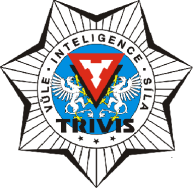 a krizového řízení Praha,s. r. o.Hovorčovická 1281/11 182 00  Praha 8 - Kobylisy OR  vedený Městským soudem v Praze, oddíl C, vložka 50353Telefon a fax: 283 911 561          E-mail : vos@trivis.cz                IČO 25 10 91 38Termíny zápočtů a zkoušek – Ing. Jiří Sissak3.AV– IPPK14.12.2021  od 10:00-12:00 – zkoušení proběhne v kabinetu vyučujícího04.01.2022  od 10:00-12:00 – zkoušení proběhne v kabinetu vyučujícího11.01.2022  od 10:00-12:00 – zkoušení proběhne v kabinetu vyučujícího3.CV– IPKŘ13.12.2021  od 9:00-11:00 – zkoušení proběhne v kabinetu vyučujícího10.01.2022  od 9:00-11:00 – zkoušení proběhne v kabinetu vyučujícího